PÓSTER – TÍTULO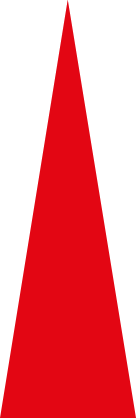 AUTOR(Insertar libremente gráficos, imágenes y textos breves como disparador para recibir consultas y preguntas)